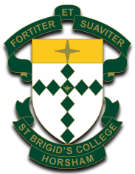 PLEASE ORDER YOUR LUNCH AND RECESS BETWEEN 8.30am AND 9.00am, WITH THE BAGS PROVIDEDRECESSRECESSLUNCHLUNCHToasties1.50Chicken Burger4.50Cup-a-soup2.00Cheese Burger4.00Noodles in a cup2.00Conway Pastie4.50Fruit  .50Conway Sausage Roll4.50Biscuits  .50Conway plain pie4.50Dixie Cup1.00Conway Potato, Bacon, & Cheese5.50Calippo1.00Blasta Pasta Lasagne4.50Icy Twist1.00Jelly1.00ChipsPop Corn - sea salt   TO CLEARHedgehog or Lemon SliceMars BarMentosFruit TinglesPeppermint LifesaversCurly Wurly1.50  .502.502.502.002.002.001.50Salad Sandwich with Ham, Tuna or Chicken   Grain/White breadSalad Roll, with Ham, Tuna or Chicken Grain/White breadSalad wrap with Ham, Tuna or chickenSalad Tubs  – Fresh salad with chicken, ham or tuna & Balsamic , French or Mayo5.005.006.006.00DRINKSDRINKSDRINKSDRINKSPrima Tropical Fruit Box1.50Chocolate, Strawberry, Coffee Milk 250 ml2.00Fresha Orange Juice  300ml2.00Cool Ridge Water 750ml3.00Fresha Orange Juice  500ml3.00Cool Ridge Water   600ml2.00Pepsi Max 375ml can   2.50Solo No Sugar 375ml can2.50Lipton Ice Tea, Peach. Sugar Free  500ml3.50